DOMANDA DI ISCRIZIONE ESAMI da remoto NUOVA ICDL,
PRESSO IL TEST CENTER ACCREDITATO
I.I.S. “CARLO DENINA”- SALUZZO *Il/La sottoscritt__ ………………..…………………………………,*nat__ a …….…………….………………,*il ….…/…..../..…......, *C.F………………………………………,*titolare della tessera (Skills Card) n. ….………………....., *rilasciata dal Test Center ………………….......,*n. telefono …………………….…….. (necessario per eventuali comunicazioni urgenti),*indirizzo mail……………………………………………………,*alunno/a della classe ……..…… dell’I. I. S. “Carlo Denina” sede ….................. (Denina/Pellico/Rivoira)*esterno all’Istituto (occupazione o altro Istituto di appartenenza ……………………….……...……………),CHIEDEdi poter sostenere nella *sessione del …..…/…..…/…..………. gli esami (in modalità cloud) sui *moduli indicati sotto (max tre):NUOVA ICDL 1 - COMPUTER ESSENTIALS 2 - ONLINE ESSENTIALS 3 - WORD PROCESSING 4 - SPREADSHEETS 5 - ONLINE COLLABORATION 6 - PRESENTATION 7 - IT SECURITY*Saluzzo, ………………………..				*Firma ………….……….……...…………….REQUISITI DI QUALITA’ AICAAl fine di garantire la convalida degli esami da remoto, AICA ha stabilito i seguenti ulteriori requisiti di qualità, che integrano gli usuali standard di qualità, definiti nella procedura di esami automatici – QA-ESA10.  1 -  Per sostenere l’esame in remoto, Supervisore e Candidati saranno collegati in videoconferenza tramite un programma di videoconferenza. Presso il nostro Test Center si utilizzerà Google Meet; 2 - Il riconoscimento formale del candidato avviene in videoconferenza tramite esibizione al Supervisore di un documento d’identità con foto (carta d’identità, patente o passaporto). Non saranno riconosciuti come documenti validi tesserini di pullman, etc..3 - ciascun candidato dovrà prestare il consenso verbale al trattamento dei dati personali seguenti: ripresa video, tramite webcam (e/o smartphone) che inquadra il candidato, durante lo svolgimento dell’esame; registrazione temporanea del filmato per eventuale verifica della conformità alle norma di svolgimento da parte di AICA; 4 - Si notifica che la finalità del trattamento dei dati è la verifica della conformità degli esami sostenuti da remoto, rispetto degli standard di qualità di AICA, a tutela della validità degli esami stessi, e che la registrazione del filmato degli esami sarà conservata per il tempo minimo richiesto dalle verifiche di AICA e comunque non oltre 7 giorni, dopo di che sarà cancellata; 5 – Il Supervisore ha la facoltà di aggiungere in videoconferenza lo smartphone del candidato se il PC del candidato è sprovvisto di webcam o se è guasta oppure in aggiunta alla webcam, per riprendere il candidato da prospettive diverse e complementari, rispetto all’angolo visuale della webcam. L’utilizzo dello smartphone può essere richiesto dall’Ispettore in tutti i casi in cui lo ritiene necessario.6 – Si ricorda al candidato che in caso di violazione di una sola di queste norme e/o l’interruzione permanente della connessione in webcam, la prova d’esame sarà interrotta e considerata NON VALIDA.7 - In caso di impedimento a sostenere l’esame, il/la candidato/a che non avrà avvisato il/la Responsabile entro il giorno precedente l’esame perderà la quota d’iscrizione. Fanno eccezione i motivi di salute documentati. È possibile comunicare con il/la Responsabile per telefono (0175/43625) o tramite E-Mail (ecdl@denina.gov.it).Dichiaro di aver preso visione e di accettare i requisiti di qualità AICA, sopra riportati.Dichiaro di aver effettuato il pagamento di € 23,00 per ogni esame (max 3) con la modalità pago in rete. *Saluzzo, ………………………..				*Firma ………….……….……...…………….Il pagamento dovra essere effettuato accedendo al sito http://www.pagoinrete.istruzione.it  in alto a destra cliccare su ACCEDIPer accedere al servizio Pago In Rete l’utente deve disporre di username e password (credenziali).Se si ha un' identità digitale SPID (Sistema Pubblico di Identità Digitale) si potrà accedere con le credenziali SPID (selezionando “Entra con SPID”)Se si è in possesso di credenziali Polis (le stesse utilizzate su Istanze on line) si potrà accedere utilizzando le stesse.Nella sezione  VAI IN PAGO IN RETE SCUOLE:versamenti volontariricerca per codice, codice meccanografico INSERIRE CNIS014001cliccare su “Azioni”Selezionare nella “lista dei pagamenti eseguibili” l’evento di interesse cliccando sul simbolo ”€” nella sezione “azioni”compilare i dati obbligatori: codice fiscale, nome e cognomeprocedi con il pagamento immediato oppure scarica documento di pagamento per effettuare il pagamento degli avvisi posti nel carrello in un secondo momento, tale documento riporta QR- code, CBILL (e Bollettino Postale PA) e sarà utile per pagare presso i PSP che offrono il servizio (sportelli bancari, tabaccai, uffici postali o presso altri PSP abilitati, oppure on line dal sito della tua banca o con le app.).ISTITUTO ISTRUZIONE SUPERIORE“DENINA”SALUZZOISTITUTO ISTRUZIONE SUPERIORE“DENINA”SALUZZOISTITUTO ISTRUZIONE SUPERIORE“DENINA”SALUZZO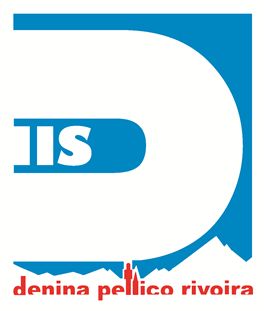 Codice meccanografico CNISO14001Codice fiscale: 94033200042Codice meccanografico CNISO14001Codice fiscale: 94033200042 0175/43625 CNIS014001@istruzione.it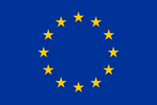 “C. Denina” Via della Chiesa, 17 -12037 Saluzzo (CN)“S. Pellico” Via della Croce, 54/A - 12037 Saluzzo (CN)“G. Rivoira” Via Europa, 5 - 12039 Verzuolo (CN)“C. Denina” Via della Chiesa, 17 -12037 Saluzzo (CN)“S. Pellico” Via della Croce, 54/A - 12037 Saluzzo (CN)“G. Rivoira” Via Europa, 5 - 12039 Verzuolo (CN)ISTITUTO ISTRUZIONE SUPERIORE“DENINA”SALUZZOISTITUTO ISTRUZIONE SUPERIORE“DENINA”SALUZZOISTITUTO ISTRUZIONE SUPERIORE“DENINA”SALUZZOCodice meccanografico CNISO14001Codice fiscale: 94033200042Codice meccanografico CNISO14001Codice fiscale: 94033200042 0175/43625 CNIS014001@istruzione.it“C. Denina” Via della Chiesa, 17 -12037 Saluzzo (CN)“S. Pellico” Via della Croce, 54/A - 12037 Saluzzo (CN)“G. Rivoira” Via Europa, 5 - 12039 Verzuolo (CN)“C. Denina” Via della Chiesa, 17 -12037 Saluzzo (CN)“S. Pellico” Via della Croce, 54/A - 12037 Saluzzo (CN)“G. Rivoira” Via Europa, 5 - 12039 Verzuolo (CN)